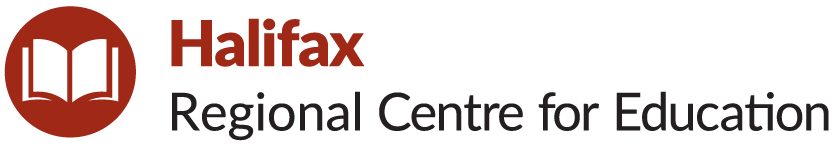 School Advisory CouncilAnnual Report – June 2023Statements of Revenues and Expenditures:Please return to School Supervisor by Monday, June 22, 2023. Thank you.SchoolRoss Road SchoolPlease list SAC members including names, membership type (i.e., parent, community member, staff), and role (i.e., Chair, Vice Chair).Karen Dawe – Parent/Guardian, Co-ChairRenee Masching – Parent/Guardian, Co-Chair Liana Field – Parent, SecretaryAlison Stark - ParentGarnett Estabrooks - ParentNatasha Trudel - ParentValerie Keulen van Acquoy - ParentSonja Malle-Keating - StaffAlana Conrad - AdministratorKim LeBlanc - AdministratorPlease describe a summary of work undertaken by the SAC to improve student achievement and school performance.Reviewed the on-going issues with Staffing for the Late French Immersion ProgramStudent Support Plan (school goals, classroom data, school wide data, provincial assessments, HRCE priorities: P-2 Literacy, 3-6 computational fluency, Gr. 8 math)Membership and recruitment of Student voice (invited 4 students to a couple meeting to share their voice on issues)SAC Funds (spending of remaining funds from Covid years, and current school year to support updating technology)Heating in School (oil tanks, power outages)School Food and Nutrition Policy Review (review of policy and SAC voice)Home and School updatesFunds used to support Well-being goal, technology updates (chromebooks and carts)Please list any significant milestones and success stories that the SAC would like to highlight.P-2 Literacy project is causing students to learn! Teachers have created grade level data walls to monitor student growth and learning.  Please describe any related sub-committee work undertaken by SAC members (e.g., School Options Committee).N/AExpenditures supporting the school improvement plan (e.g., providing resources to support math and literacy instruction).Chromebook Cart:  $3695.25Literacy Project P/1 Wright:  $500.00Library Refresh Project $1500.00Expenditures supporting policy development and implementation (e.g., supporting and promoting new policies).Maritime Center for African Dance  $964.35QMac:  $1144.25Physical Education Equipment:  $1671.90Bus for Girls’ In Action Conference at MSVU:  $799.92Halifax Sexual Health Clinics:  $400.00Expenditures covering operational expenses; up to 20 per cent of provincial SAC funding may be used as operational expenses, if necessary, to encourage and support member participation).End of Year SAC Dinner:  $224.65